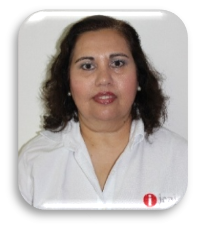 CLAVE/NIVEL DE PUESTOD1• Encargada de la Secretaría Técnica del ICAI, a partir de octubre de 2017.• Directora de Gestión Documental y Procedimientos • ICAI • del 16 de marzo de 2006-2017.• Coordinadora de los Archivos de Trámite y Concentración • Ayuntamiento de Saltillo • 1994 al 15 de marzo de 2006.• Licenciado en Derecho • 2013 • Universidad del Valle de México• Especialidad de Gobierno Abierto • 2015 • Facultad de Jurisprudencia de la U.A. de C.